HUBUNGAN KEMAMPUAN MANAJERIAL KEPALA SEKOLAH DENGAN DISIPLIN KERJA GURUDI MA AL-INAYAH CILEGONSKRIPSIDiajukan Untuk Memenuhi Salah Satu SyaratDalam Memperoleh Gelar Sarjana Pendidikan (S.Pd)Pada Jurusan Manajemen Pendidikan IslamFakultasTarbiyah dan KeguruanUniverstas Islam Negeri Sultan Maulana Hasanuddin Banten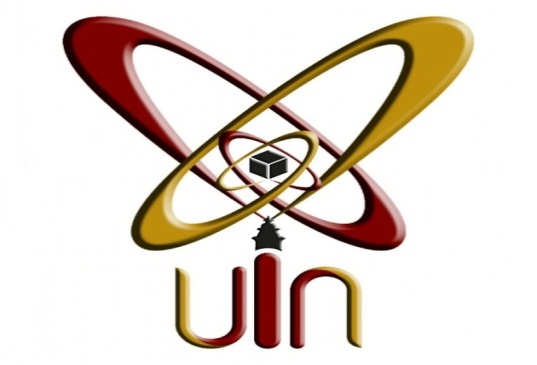 Oleh:SUHRIYATUL HASANAHNIM: 142500038FAKULTAS TARBIYAH DAN KEGURUANUNIVERSITAS ISLAM NEGERISULTAN MAULANA HASANUDDIN BANTENTAHUN 2018 M/1439 H